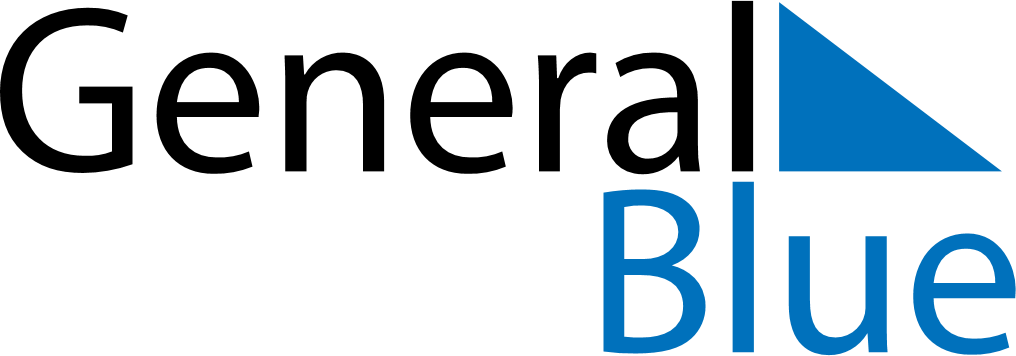 January 2024January 2024January 2024January 2024January 2024January 2024Brahin, Gomel Oblast, BelarusBrahin, Gomel Oblast, BelarusBrahin, Gomel Oblast, BelarusBrahin, Gomel Oblast, BelarusBrahin, Gomel Oblast, BelarusBrahin, Gomel Oblast, BelarusSunday Monday Tuesday Wednesday Thursday Friday Saturday 1 2 3 4 5 6 Sunrise: 9:06 AM Sunset: 4:57 PM Daylight: 7 hours and 51 minutes. Sunrise: 9:05 AM Sunset: 4:59 PM Daylight: 7 hours and 53 minutes. Sunrise: 9:05 AM Sunset: 5:00 PM Daylight: 7 hours and 54 minutes. Sunrise: 9:05 AM Sunset: 5:01 PM Daylight: 7 hours and 55 minutes. Sunrise: 9:05 AM Sunset: 5:02 PM Daylight: 7 hours and 57 minutes. Sunrise: 9:05 AM Sunset: 5:03 PM Daylight: 7 hours and 58 minutes. 7 8 9 10 11 12 13 Sunrise: 9:04 AM Sunset: 5:04 PM Daylight: 8 hours and 0 minutes. Sunrise: 9:04 AM Sunset: 5:06 PM Daylight: 8 hours and 1 minute. Sunrise: 9:03 AM Sunset: 5:07 PM Daylight: 8 hours and 3 minutes. Sunrise: 9:03 AM Sunset: 5:08 PM Daylight: 8 hours and 5 minutes. Sunrise: 9:02 AM Sunset: 5:10 PM Daylight: 8 hours and 7 minutes. Sunrise: 9:02 AM Sunset: 5:11 PM Daylight: 8 hours and 9 minutes. Sunrise: 9:01 AM Sunset: 5:13 PM Daylight: 8 hours and 11 minutes. 14 15 16 17 18 19 20 Sunrise: 9:00 AM Sunset: 5:14 PM Daylight: 8 hours and 14 minutes. Sunrise: 8:59 AM Sunset: 5:16 PM Daylight: 8 hours and 16 minutes. Sunrise: 8:58 AM Sunset: 5:17 PM Daylight: 8 hours and 18 minutes. Sunrise: 8:58 AM Sunset: 5:19 PM Daylight: 8 hours and 21 minutes. Sunrise: 8:57 AM Sunset: 5:20 PM Daylight: 8 hours and 23 minutes. Sunrise: 8:56 AM Sunset: 5:22 PM Daylight: 8 hours and 26 minutes. Sunrise: 8:55 AM Sunset: 5:24 PM Daylight: 8 hours and 29 minutes. 21 22 23 24 25 26 27 Sunrise: 8:54 AM Sunset: 5:25 PM Daylight: 8 hours and 31 minutes. Sunrise: 8:52 AM Sunset: 5:27 PM Daylight: 8 hours and 34 minutes. Sunrise: 8:51 AM Sunset: 5:29 PM Daylight: 8 hours and 37 minutes. Sunrise: 8:50 AM Sunset: 5:30 PM Daylight: 8 hours and 40 minutes. Sunrise: 8:49 AM Sunset: 5:32 PM Daylight: 8 hours and 43 minutes. Sunrise: 8:48 AM Sunset: 5:34 PM Daylight: 8 hours and 46 minutes. Sunrise: 8:46 AM Sunset: 5:36 PM Daylight: 8 hours and 49 minutes. 28 29 30 31 Sunrise: 8:45 AM Sunset: 5:38 PM Daylight: 8 hours and 52 minutes. Sunrise: 8:43 AM Sunset: 5:39 PM Daylight: 8 hours and 55 minutes. Sunrise: 8:42 AM Sunset: 5:41 PM Daylight: 8 hours and 59 minutes. Sunrise: 8:41 AM Sunset: 5:43 PM Daylight: 9 hours and 2 minutes. 